1Oakham Town Council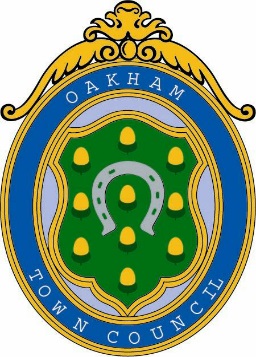 Rol House, Long Row, Oakham, Rutland, LE15 6NL  01572 723627         enquiries@oakhamtowncouncil.gov.ukwww.oakhamtowncouncil.gov.ukMINUTES OF A MEETING OF OAKHAM TOWN COUNCIL’s STAFFING COMMITTEE  HELD ON WEDNESDAY 17 NOVEMBER 2021 AT 5.30 P.M. IN THE TOWN COUNCIL CHAMBERSIN ATTENDANCE:	Cllrs:  Z. Nealson,  D. Romney & S-A. Wadsworth, ALSO IN ATTENDANCE:	K. Bell (Locum Town Clerk)ABSENTEES:		Cllrs. K Gilbody & C. NixCllr Nealson opened the meeting and welcomed all present.11/21 – 01	APOLOGIES AND REASONS FOR ABSENCES: There were none11/21 – 02	DECLARATIONS OF MEMBERS INTERESTS AND APPLICATIONS FOR DISPENSATIONS:  There were none11/21 – 03	EXCLUSION OF PRESS AND PUBLIC:  RESOLVED that the press and 			public would be excluded from the meeting during consideration of the 			following items on the grounds that they related to individuals and the 			financial affairs of particular persons. This information is classed as exempt 		under paragraphs 1, 2 and 3 of 	Schedule 12A to Section 100A of the 			Local Government Act 1972 (as revised 	by The Local Government 			(Access to Information) (Variation) Order 2006).		Unanimous		11/21 – 03.1	Appointment of Town Clerk:  following a discussion, it was				RESOLVED:	That the Committee would recommend to full 							council that the position be offered to Mr Tassel 						subject to the followingThe receipt satisfactory referencesThat Mr Tassel completed CILCA within one year of appointmentThat the salary scale would be within the SCP band, 27 – 38.  The appointment would be offered on the SCP 27.								Unanimous		11/21 – 03.2	Appraisal of Deputy Clerk:  It was reported that the 					appraisal of  the Deputy Clerk had been carried out in 					August 2021 but that the appraisal documentation had 					not been fully completed.  Cllr Nealson advised that the 					work of the Deputy Clerk had met the requirements of her Job 				Description, that she and the Locum Clerk worked well 					together and that  the work of the Deputy Clerk was going 					from strength to strength. Following a discussion it was:				RESOLVED:	That it be recommended to council that it 							accepts the appraisal 		UnanimousThese minutes are not a verbatim report of the meeting. but a summary of discussions and decisions madeChairman:	……………………………………………………	Date:	………………..2It was further				RESOLVED:	That as the Deputy clerk had been appointed to 						a single salary point that LRALC would be asked 						to suggest a salary scale and that when this 							information had been received the Staffing 							Committee would recommend council to 							approval a salary increase for the Deputy 							clerk backdated to the anniversary of her 							appointment (01 September.)	Unanimous		11/21 – 03.3	Correspondence received relating to employment and 					staffing issues.				The Staffing Committee noted the difficult working situation 					for both the former Town Clerk and the Deputy Clerk 	and 					were of the but were of the opinion that both could have 					submitted a 	grievance against each other. Following a 					discussion, it was 				RESOLVED:	That the correspondence be noted.  											Unanimous11/21 – 04	VOLUNTEER POLICY:  Following a discussion, it was		RESOLVED:	That it would be recommended to full council that it adopt					the Draft Volunteer Policy which had been prepared by the 					Locum Clerk.						Unanimous11/21 – 05	TOWN CRIER FOR OAKHAM:  It was noted that auditions for the role 			were due to be held on 05 December during the Christmas Fair festivities.These minutes are not a verbatim report of the meeting. but a summary of discussions and decisions madeChairman:	……………………………………………………	Date:	………………..